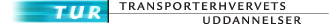 ERHVERVSUDDANNELSESOMLAGEROPERATØRUddannelsesbogForElev:_____________________________________________________________Virksomhed:_____________________________________________________________________Uddannelsesaftalen begynder den:		/      - 20Uddannelsesaftalen afsluttes den:		/      - 20Denne uddannelsesbog tilhører eleven. Transporterhvervets UddannelserPRAKTIKREGLERfor Lager og terminaluddannelsen Praktikreglerne i denne uddannelsesbog vedrører ovennævnte uddannelse jf. bekendtgørelse om lager- og terminaluddannelsen (BEK 385 af 09/04/2015) til og med uddannelsens trin 2.Praktikuddannelsens mål er at give elevene de almene og praktiske faglige kvalifikationer, der er nødvendige for at kunne varetage arbejdet som lageroperatør.Endvidere er det målet - sammen med skoleuddannelsen - at give eleven en sådan praktisk og teoretisk indlæring i erhvervet som lageroperatør, at han/hun selvstændigt kan varetage de arbejdsopgaver, dette indebærer. Herudover er det målet at give eleven en sådan forståelse for de regler og forhold, der vedrører lageroperatørens arbejdsvilkår, at han/hun selvstændigt kan tilrettelægge sit arbejde inden for de givne regler, rammer og vilkår.Endelig tilstræbes en sådan kvalitet og bredde i uddannelsen, at eleven får et tilstrækkeligt grundlag for brancheskift inden for transporterhvervet, herunder at sikre teknologisk og samfundsmæssig indsigt og personlig udvikling.I de praktikperioder, der følger efter en skoleperiode, skal virksomheden tilrettelægge arbejdet således, at der sikres beskæftigelse med og opnåelse af færdigheder i de arbejdsfunktioner, der har relation til den - eller de - sidste skoleperioder, på en sådan måde at skoleuddannelsen og virksomhedsuddannelsen supplerer hinanden.Det skal tilstræbes, at uddannelsen i virksomheden tilrettelægges således, at der arbejdes med stigende sværhedsgrad, således at eleven ved afslutningen af den sidste praktikperiode opnår et niveau, der svarer til de krav, der stilles til en færdiguddannet lageroperatør.Under virksomhedsuddannelsen arbejdes der med de normalt forekommende arbejdsopgaver inden for uddannelsesområdet. I øvrigt kan eleven beskæftiges i virksomheden med fagligt arbejde, der er relevant og værdifuldt for uddannelsen.Under virksomhedsuddannelsen er det vigtig, at de sikkerhedsregler der gælder for virksomheden vedrørende personlig sikkerhed og sikkerhed i forhold til udstyr, værktøj, køretøjer og maskiner mv., efterleves.VIRKSOMHEDSUDDANNELSEN1. PRAKTIKPERIODEPraktikperioden foregår efter grundforløbet.Vejledende uddannelsesmodel for lagerområdetFormålet med 1. praktikperiodeEleven skal i denne periode orienteres om de arbejdsopgaver, som forekommer under uddannelsen. Eleven skal under instruktion beskæftiges med simple arbejdsopgaver inden for faget. Arbejdet tilrettelægges således at eleven opnår et grundlæggende kendskab til virksomheden og de forskellige arbejdsfunktioner, herunder relevante arbejdsmiljømæssige forhold. De efterfølgende 2 sider udfyldes af arbejdsgiver, arbejdstager kontaktperson og elev i fællesskab. Siderne angiver typen og mængden af arbejdsfunktioner, som eleven har arbejdet med samt meddelelser til skolen.Eleven har i perioden    /    -        til      /     -       gennemført 1. praktikperiode i virksomheden..Eleven har i praktikperioden været beskæftiget med følgende funktioner i virksomheden.(Vejledning: Eleven skal i løbet at hele sin praktiske uddannelse have haft mulighed for at arbejde med disse funktioner, hvis de findes i virksomheden, men ikke nødvendigvis meget eller lige meget i hver praktikperiode). Teksten der er fremhævet er de arbejdsfunktioner, som det er hensigtsmæssigt, at eleven arbejder med på dette tidspunkt i sin uddannelse.Meddelelser til skolen:Virksomheden skønner, at eleven har et særligt behov for undervisningen inden for følgende fag:___________________________________________________________________	___________________________________________________________________Elevens eventuelle bemærkninger:____________________________________________________________________________________________________________________________________Har det været nødvendigt at ændre i den oprindelige plan for den praktiske uddannelse:Nej 	Ja	Hvorfor: __________________________________________Virksomhedens underskrift           	dato og stempelUnderskrift fra				Elevens underskriftarbejdstagerneskontaktpersonSkolens påtegning: underskrift			dato og stempelVIRKSOMHEDSUDDANNELSEN2. PRAKTIKPERIODEPraktikperioden foregår efter første skoleperiode på hovedforløbet, ”Lager  og efter at eleven bl.a. har erhvervet kørekort kat. B til personbil.Vejledende uddannelsesmodel for lagerområdetFormålet med 2. praktikperiodeEleven skal i denne periode opnå rutine i betjening og arbejde med gaffeltruck. Eleven skal deltage i stablings-, stuvnings-, af- eller pålæsningsopgaver. Eleven skal endvidere opnå rutine i at kontrollere varer, samt udføre vareemballering og opbygge enhedslaster. Eleven skal desuden opnå indsigt i virksomhedens ekspeditions-, forsendelses- og distributionsfunktioner. De efterfølgende 2 sider udfyldes af arbejdsgiver, arbejdstager kontaktperson og elev i fællesskab. Siderne angiver typen og mængden af arbejdsfunktioner, som eleven har arbejdet med samt meddelelser til skolen.Eleven har i perioden    /    -        til      /     -       gennemført 2. praktikperiode i virksomheden..Eleven har i praktikperioden været beskæftiget med følgende funktioner i virksomheden.(Vejledning: Eleven skal i løbet at hele sin praktiske uddannelse have haft mulighed for at arbejde med disse funktioner, hvis de findes i virksomheden, men ikke nødvendigvis meget eller lige meget i hver praktikperiode). Teksten der er fremhævet er de arbejdsfunktioner, som det er hensigtsmæssigt, at eleven arbejder med på dette tidspunkt i sin uddannelse.Meddelelser til skolen:Virksomheden skønner, at eleven har et særligt behov for undervisningen inden for følgende fag:___________________________________________________________________	___________________________________________________________________Elevens eventuelle bemærkninger:____________________________________________________________________________________________________________________________________Har det været nødvendigt at ændre i den oprindelige plan for den praktiske uddannelse:Nej 	Ja	Hvorfor: __________________________________________Virksomhedens underskrift           	dato og stempelUnderskrift fra				Elevens underskriftarbejdstagerneskontaktpersonSkolens påtegning: underskrift			dato og stempelVIRKSOMHEDSUDDANNELSEN3. PRAKTIKPERIODEVejledende uddannelsesmodel for lagerområdetFormålet med 3. praktikperiodeEleven skal i denne periode opnå rutine i varesortering, -gruppering og –placering, vareoptællinger, vareregistreringer, samt yderligere rutine i vareekspedition og vareemballering. Eleven opnår ligeledes rutine i korrekt og hensigtsmæssig kundebetjening af interne og/eller eksterne kunder. Eleven skal arbejde med it-lagerstyring og eventuelt med håndtering, opbevaring og forsendelse af farligt gods.De efterfølgende 2 sider udfyldes af arbejdsgiver, arbejdstager kontaktperson og elev i fællesskab. Siderne angiver typen og mængden af arbejdsfunktioner, som eleven har arbejdet med samt meddelelser til skolen.Eleven har i perioden    /    -        til      /     -       gennemført 3. praktikperiode i virksomheden..Eleven har i praktikperioden været beskæftiget med følgende funktioner i virksomheden.(Vejledning: Eleven skal i løbet at hele sin praktiske uddannelse have haft mulighed for at arbejde med disse funktioner, hvis de findes i virksomheden, men ikke nødvendigvis meget eller lige meget i hver praktikperiode). Teksten der er fremhævet er de arbejdsfunktioner, som det er hensigtsmæssigt, at eleven arbejder med på dette tidspunkt i sin uddannelse.Meddelelser til skolen:Virksomheden skønner, at eleven har et særligt behov for undervisningen inden for følgende fag:___________________________________________________________________	___________________________________________________________________Elevens eventuelle bemærkninger:____________________________________________________________________________________________________________________________________Har det været nødvendigt at ændre i den oprindelige plan for den praktiske uddannelse:Nej 	Ja	Hvorfor: __________________________________________Virksomhedens underskrift           	dato og stempelUnderskrift fra				Elevens underskriftarbejdstagerneskontaktpersonSkolens påtegning: underskrift			dato og stempelVIRKSOMHEDSUDDANNELSEN4. PRAKTIKPERIODEPraktikperioden foregår efter 3. skoleperiode, ”Lager .Vejledende uddannelsesmodel for lagerområdetFormålet med 4. praktikperiodeEleven skal i denne periode opnå yderligere rutine i betjening af og arbejde med it-lagerstyring, samt rutine med kvalitetsstyring og/eller processtyring. Eleven bør desuden beskæftiges i 10 arbejdsdage i virksomhedens administrationsafdeling med ordremodtagelse, ekspedition, ordrebehandling, forsendelse, distribution og eventuelt enkle planlægningsopgaver. Eleven skal opnå kendskab til virksomhedens overordnede logistik og kunne forstå egen arbejdsfunktion i forhold til virksomhedens samlede logistik. Eleven skal arbejde med lagerøkonomiske nøgletal som fx omsætningshastighed, lagerrente, lageromkostninger og mangelomkostninger.De efterfølgende 2 sider udfyldes af arbejdsgiver, arbejdstager kontaktperson og elev i fællesskab. Siderne angiver typen og mængden af arbejdsfunktioner, som eleven har arbejdet med samt meddelelser til skolen.Eleven har i perioden    /    -        til      /     -       gennemført 4. praktikperiode i virksomheden..Eleven har i praktikperioden været beskæftiget med følgende funktioner i virksomheden.(Vejledning: Eleven skal i løbet at hele sin praktiske uddannelse have haft mulighed for at arbejde med disse funktioner, hvis de findes i virksomheden, men ikke nødvendigvis meget eller lige meget i hver praktikperiode). Teksten der er fremhævet er de arbejdsfunktioner, som det er hensigtsmæssigt, at eleven arbejder med på dette tidspunkt i sin uddannelse.Meddelelser til skolen:Virksomheden skønner, at eleven har et særligt behov for undervisningen inden for følgende fag:___________________________________________________________________	___________________________________________________________________Elevens eventuelle bemærkninger:____________________________________________________________________________________________________________________________________Har det været nødvendigt at ændre i den oprindelige plan for den praktiske uddannelse:Nej 	Ja	Hvorfor: __________________________________________Virksomhedens underskrift           	dato og stempelUnderskrift fra				Elevens underskriftarbejdstagerneskontaktpersonSkolens påtegning: underskrift			dato og stempelVIRKSOMHEDSUDDANNELSEN5. PRAKTIKPERIODEPraktikperioden foregår efter specialemodulet.Vejledende uddannelsesmodel for lagerområdetFormålet med 5. praktikperiodeEleven deltager aktivt i virksomhedens forandringsprocesser ud fra virksomhedens fastlagte målsætninger og handlingsplaner. Eleven skal derudover i denne periode arbejde med arbejdsopgaver, der har relation til det valgte speciale og til de valgfrie specialefag. For yderligere oplysninger om det specifikke indhold i specialerne – og de valgfrie specialefag - henvises til uddannelsesordningen for uddannelsen, som eventuelt kan findes her: http://www.tur.dk/erhvervsuddannelser-(eud)/eud-uddannelsesordninger/eller www.udd-adm.dkDet vil derudover være hensigtsmæssigt, hvis eleven er beskæftiget med selvstændige arbejdsopgaver som afspejler uddannelsens krav om ansvarsbevidsthed, kvalitetssans, initiativ og kreativitet. De efterfølgende 2 sider udfyldes af arbejdsgiver, arbejdstager kontaktperson og elev i fællesskab. Siderne angiver typen og mængden af arbejdsfunktioner, som eleven har arbejdet med samt meddelelser til skolen.Eleven har i perioden    /    -        til      /     -       gennemført 5. praktikperiode i virksomheden..Eleven har i praktikperioden været beskæftiget med følgende funktioner i virksomheden.(Vejledning: Eleven skal i løbet at hele sin praktiske uddannelse have haft mulighed for at arbejde med disse funktioner, hvis de findes i virksomheden, men ikke nødvendigvis meget eller lige meget i hver praktikperiode). Teksten der er fremhævet er de arbejdsfunktioner, som det er hensigtsmæssigt, at eleven arbejder med på dette tidspunkt i sin uddannelse.Meddelelser til skolen:Virksomheden skønner, at eleven har et særligt behov for undervisningen inden for følgende fag:___________________________________________________________________	___________________________________________________________________Elevens eventuelle bemærkninger:____________________________________________________________________________________________________________________________________Har det været nødvendigt at ændre i den oprindelige plan for den praktiske uddannelse:Nej 	Ja	Hvorfor: __________________________________________Virksomhedens underskrift           	dato og stempelUnderskrift fra				Elevens underskriftarbejdstagerneskontaktpersonSkolens påtegning: underskrift			dato og stempel	AFSLUTTENDE PRAKTIKERKLÆRINGLageroperatørSpeciale (sæt kryds): _____ Lager og logistik				______Lager og transport	Elev:________________________________________________________________________Cpr.nr.:_____________________Har gennemført praktikuddannelsen i virksomheden.Uddannelsesaftalen er trådt i kraft d. ______ / _______ - 20Uddannelsesaftalen ophører d. _________ / __________ -Eleven har hermed gennemført den praktiske del af erhvervsuddannelsen som Lageroperatør efter de fastsatte mål.Virksomhedens underskriftDato og stempelSendes – senest 4 uger før uddannelsens afslutning – til Transporterhvervets Uddannelser, med kopi til eleven. Denne erklæring er en betingelse for, at eleven kan få sit svendebrev og dermed afslutte uddannelsen.Svendebrevet sendes fra TUR senest 1 uge inden eleven bliver udlært.Grundforløb 220 uger1. praktik-periodeX ugerLager 16,2 uger2. praktik-periodeX ugerLager 24,5 uger3. praktik-periodeX ugerLager 35,9 uger4. praktik-periodeX ugerSpecialemodul10,8 uger eller9,8 uger5. praktik-periodeX ugerSvende-prøve-modul3,6 ugerUddannelsens trin 1 - LagermedhjælperUddannelsens trin 1 - LagermedhjælperUddannelsens trin 1 - LagermedhjælperUddannelsens trin 1 - LagermedhjælperUddannelsens trin 1 - LagermedhjælperUddannelsens trin 1 - LagermedhjælperUddannelsens trin 1 - LagermedhjælperUdannelsens trin 2 – Lageroperatør med specialeUdannelsens trin 2 – Lageroperatør med specialeUdannelsens trin 2 – Lageroperatør med specialeFunktionerHvor ofte har eleven arbejdet med funktionen - sæt krydsHvor ofte har eleven arbejdet med funktionen - sæt krydsHvor ofte har eleven arbejdet med funktionen - sæt krydsHvor ofte har eleven arbejdet med funktionen - sæt krydsMegetNogetSjældentSlet ikkeIntroduktion til virksomheden og kendskab til virksomhedens grundlæggende funktioner.VareekspeditionVareplukning VaremodtagelseVareleveringVareemballeringVareforsendelseKørsel med gaffeltruckLastsikringAdministrativt arbejdeIt-lagerstyringStregkodehåndtering og –registrering KundebetjeningKontakt til internationale kunder og leverandørerOplagring og forsendelse af farligt godsKvalitetsstyringKørsel med varevogn under 3,5 tonsLogistiksystemerPlanlægning og arbejdstilrettelæggelseForandringsprocesserAndetGrundforløb 220 uger1. praktik-periodeX ugerLager 16,2 uger2. praktikperiodeX ugerLager 24,5 uger3. praktik-periodeX ugerLager 35,9 uger4. praktik-periodeX ugerSpecialemodul10,8 uger eller9,8 uger5. praktik-periodeX ugerSvende-prøve-modul3,6 ugerUddannelsens trin 1 - LagermedhjælperUddannelsens trin 1 - LagermedhjælperUddannelsens trin 1 - LagermedhjælperUddannelsens trin 1 - LagermedhjælperUddannelsens trin 1 - LagermedhjælperUddannelsens trin 1 - LagermedhjælperUddannelsens trin 1 - LagermedhjælperUdannelsens trin 2 – Lageroperatør med specialeUdannelsens trin 2 – Lageroperatør med specialeUdannelsens trin 2 – Lageroperatør med specialeFunktionerHvor ofte har eleven arbejdet med funktionen - sæt krydsHvor ofte har eleven arbejdet med funktionen - sæt krydsHvor ofte har eleven arbejdet med funktionen - sæt krydsHvor ofte har eleven arbejdet med funktionen - sæt krydsMegetNogetSjældentSlet ikkeIntroduktion til virksomheden og kendskab til virksomhedens grundlæggende funktioner.VareekspeditionVareplukning VaremodtagelseVareleveringVareemballeringVareforsendelseKørsel med gaffeltruckLastsikringAdministrativt arbejdeIt-lagerstyringStregkodehåndtering og –registrering KundebetjeningKontakt til internationale kunder og leverandørerOplagring og forsendelse af farligt godsKvalitetsstyringKørsel med varevogn under 3,5 tonsLogistiksystemerPlanlægning og arbejdstilrettelæggelseForandringsprocesserAndetGrundforløb20 uger1. praktik-periodeX ugerLager 16,2 uger2. praktik-periodeX ugerLager 24,5 uger3. praktik-periodeX ugerLager 35,9 uger4. praktik-periodeX ugerSpecialemodul10,8 uger eller9,8 uger5. praktik-periodeX ugerSvende-prøve-modul3,6 ugerUddannelsens trin 1 - LagermedhjælperUddannelsens trin 1 - LagermedhjælperUddannelsens trin 1 - LagermedhjælperUddannelsens trin 1 - LagermedhjælperUddannelsens trin 1 - LagermedhjælperUddannelsens trin 1 - LagermedhjælperUddannelsens trin 1 - LagermedhjælperUdannelsens trin 2 – Lageroperatør med specialeUdannelsens trin 2 – Lageroperatør med specialeUdannelsens trin 2 – Lageroperatør med specialeFunktionerHvor ofte har eleven arbejdet med funktionen - sæt krydsHvor ofte har eleven arbejdet med funktionen - sæt krydsHvor ofte har eleven arbejdet med funktionen - sæt krydsHvor ofte har eleven arbejdet med funktionen - sæt krydsMegetNogetSjældentSlet ikkeIntroduktion til virksomheden og kendskab til virksomhedens grundlæggende funktioner.VareekspeditionVareplukning VaremodtagelseVareleveringVareemballeringVareforsendelseKørsel med gaffeltruckLastsikringAdministrativt arbejdeIt-lagerstyringStregkodehåndtering og –registrering KundebetjeningKontakt til internationale kunder og leverandørerOplagring og forsendelse af farligt godsKvalitetsstyringKørsel med varevogn under 3,5 tonsLogistiksystemerPlanlægning og arbejdstilrettelæggelseForandringsprocesserAndetGrundforløb20 uger1. praktik-periodeX ugerLager 16,2 uger2. praktik-periodeX ugerLager 24,5 uger3. praktik-periodeX ugerLager 35,9 uger4. praktik-periodeX ugerSpecialemodul10,8 uger eller9,8 uger5. praktik-periodeX ugerSvende-prøve-modul3,6 ugerUddannelsens trin 1 - LagermedhjælperUddannelsens trin 1 - LagermedhjælperUddannelsens trin 1 - LagermedhjælperUddannelsens trin 1 - LagermedhjælperUddannelsens trin 1 - LagermedhjælperUddannelsens trin 1 - LagermedhjælperUddannelsens trin 1 - LagermedhjælperUdannelsens trin 2 – Lageroperatør med specialeUdannelsens trin 2 – Lageroperatør med specialeUdannelsens trin 2 – Lageroperatør med specialeFunktionerHvor ofte har eleven arbejdet med funktionen - sæt krydsHvor ofte har eleven arbejdet med funktionen - sæt krydsHvor ofte har eleven arbejdet med funktionen - sæt krydsHvor ofte har eleven arbejdet med funktionen - sæt krydsMegetNogetSjældentSlet ikkeIntroduktion til virksomheden og kendskab til virksomhedens grundlæggende funktioner.VareekspeditionVareplukning VaremodtagelseVareleveringVareemballeringVareforsendelseKørsel med gaffeltruckLastsikringAdministrativt arbejdeIt-lagerstyringStregkodehåndtering og –registrering KundebetjeningKontakt til internationale kunder og leverandørerOplagring og forsendelse af farligt godsKvalitetsstyringKørsel med varevogn under 3,5 tonsLogistiksystemerPlanlægning og arbejdstilrettelæggelseForandringsprocesserAndetGrundforløb20 uger1. praktik-periodeX ugerLager 16,2 uger2. praktik-periodeX ugerLager 24,5 uger3. praktik-periodeX ugerLager 35,9 uger4. praktik-periodeX ugerSpecialemodul10,8 uger eller9,8 uger5. praktikperiodeX ugerSvende-prøve-modul3,6 ugerUddannelsens trin 1 - LagermedhjælperUddannelsens trin 1 - LagermedhjælperUddannelsens trin 1 - LagermedhjælperUddannelsens trin 1 - LagermedhjælperUddannelsens trin 1 - LagermedhjælperUddannelsens trin 1 - LagermedhjælperUddannelsens trin 1 - LagermedhjælperUdannelsens trin 2 – Lageroperatør med specialeUdannelsens trin 2 – Lageroperatør med specialeUdannelsens trin 2 – Lageroperatør med specialeFunktionerHvor ofte har eleven arbejdet med funktionen - sæt krydsHvor ofte har eleven arbejdet med funktionen - sæt krydsHvor ofte har eleven arbejdet med funktionen - sæt krydsHvor ofte har eleven arbejdet med funktionen - sæt krydsMegetNogetSjældentSlet ikkeIntroduktion til virksomheden og kendskab til virksomhedens grundlæggende funktioner.VareekspeditionVareplukning VaremodtagelseVareleveringVareemballeringVareforsendelseKørsel med gaffeltruckLastsikringAdministrativt arbejdeIt-lagerstyringStregkodehåndtering og –registrering KundebetjeningKontakt til internationale kunder og leverandørerOplagring og forsendelse af farligt godsKvalitetsstyringKørsel med varevogn under 3,5 tonsLogistiksystemerPlanlægning og arbejdstilrettelæggelseForandringsprocesserAndet